تمارين حول المدد   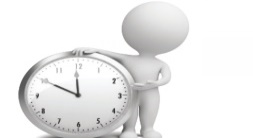 التمرين01أنجز مایلي:4h 12min 12s – 45min 24s =                        2h 22min + 3h 47min =4min 10s – 1min 53s =                               41min 55s + 1h 23min =التمرين02  انطلق قطار من المدینة A على الساعة h 45min 13فوصل الى المدینة B  بعد مرور 1h13minكم یكون الوقت عندما یصل القطار الى المدینة B ؟التمرين03 أنجز ما یلي :7h 12min – 5h 43min = ......34min 25s + 1h 35min 48s = ……10h 20min 15s x 3 = ……4h 12min 12s – 45min 24s=……       2h 22min + 3h 47min =…..التمرين04  انطلق محمد من بیته على الساعة على الساعة 8h 14min قاصدا مكان عمله فوصل إلیه9h11minاحسب مدة تنقلهالتمرين05   بدأت مقابلة في كرة القدم على الساعة السابعة و 55 min واستغرق الشوط الأول45 min  متى ینتهي الشوط الأول ؟التمرين06   غادرت سیارة من مدینة جیجل متجهة نحو مدینة قسنطینة التي وصلتها على الساعة. 10h 25 min بعد أن سارت في الطریق مدة 2h 15 min- كم كانت الساعة عند انطلاقها؟التمرين07    انطلق دراج من المدینة A متوجها نحو المدینة B حیث قطع المسافة في مدة2 h 15 min- ما هو وقت انطلاقه إذا علمت أنه وصل على الساعة.10 h 20 minالتمرين08      خرجت من بیتك على الساعة h10min7 قاصدا مركز إجراء الامتحان فوصلت بعد  min 20 من السير.- احسب وقت الوصول.التمرين09  حول إلى الوحدة المطلوبة1h4min = . min                              ; 2h 35 min = . min…… min و 200 min=. h                                    180 min = . hالتمرين10   في الیوم الأول من رمضان كان وقت الإمساك6h 45min ووقت الإفطار5h 45 min  .احسب مدّة الصوم.التمرين11   دخلت المسجد برفقة والدك لأداء صلاة التراويح في الساعة20 h وغادرته بعد انتهاء الصلاة في الساعة.21 h15 min -حدد المدة الزمنیة التي قضیتها داخل المسجد.التمرين12   انطلقت سیارة من مدینة بشار، ووصلت إلى مدینة تاغیت في الساعة العاشرة و20 min حیث استغرقت مدة الرحلة. 1h 15minاحسب وقت الانطلاق.التمرين13   بدأت مباراة في كرة القدم في الساعة الثامنة مساءً، فدام الشوط الأول والثاني معا ساعة ونصف مع العلم أن اللاعبین یستریحون بین الشوطین.15minما هو زمن نهایة المباراة؟التمرين14   مجوع عمري الأم وابنها مراد 45 سنة .یزید عمر الأم عن عمر ابنها ب 25 سنة .ماهو عمر كل واحد منهما ؟التمرين15   عمر رجل من مضاعفات العدد 5 الأكبر من 45 والأصغر من 55 ومجموع أرقامه 5فما هو عمر الرجل؟التمرين16   انطلقت طائرة تابعة للخطوط الجویّة الجزائریّة من مطار العاصمة الجزائر في حدود الساعة h45min4 متوجهة إلى مكّةَ المكرّمة فوصلت في حدود الساعة 18h: 00 وفي أثناء ذلك توقّفتْ في مطار جدّة لمدة.30 min • كم ھي مدّة السفر ؟• احسب مدّة السّیْر .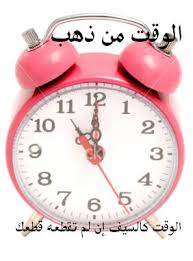 